Приложение №3Вводная презентация к проекту «С улыбкой в детский сад» для родителей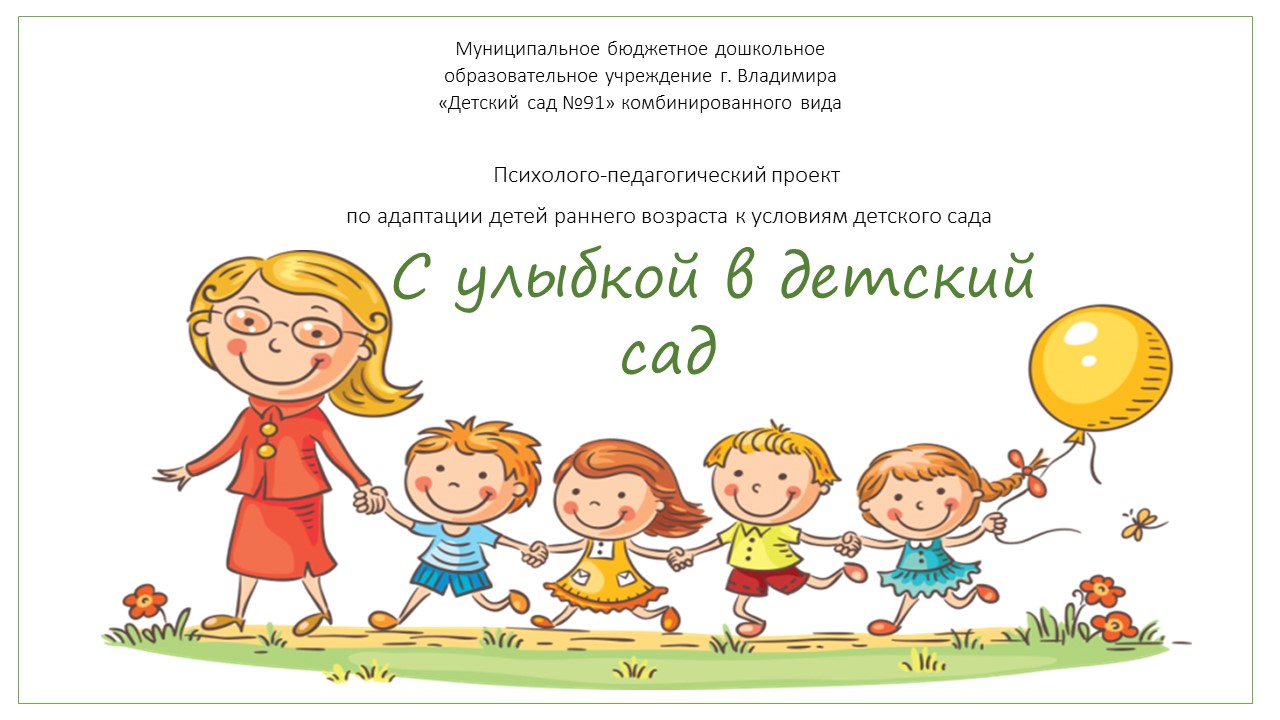 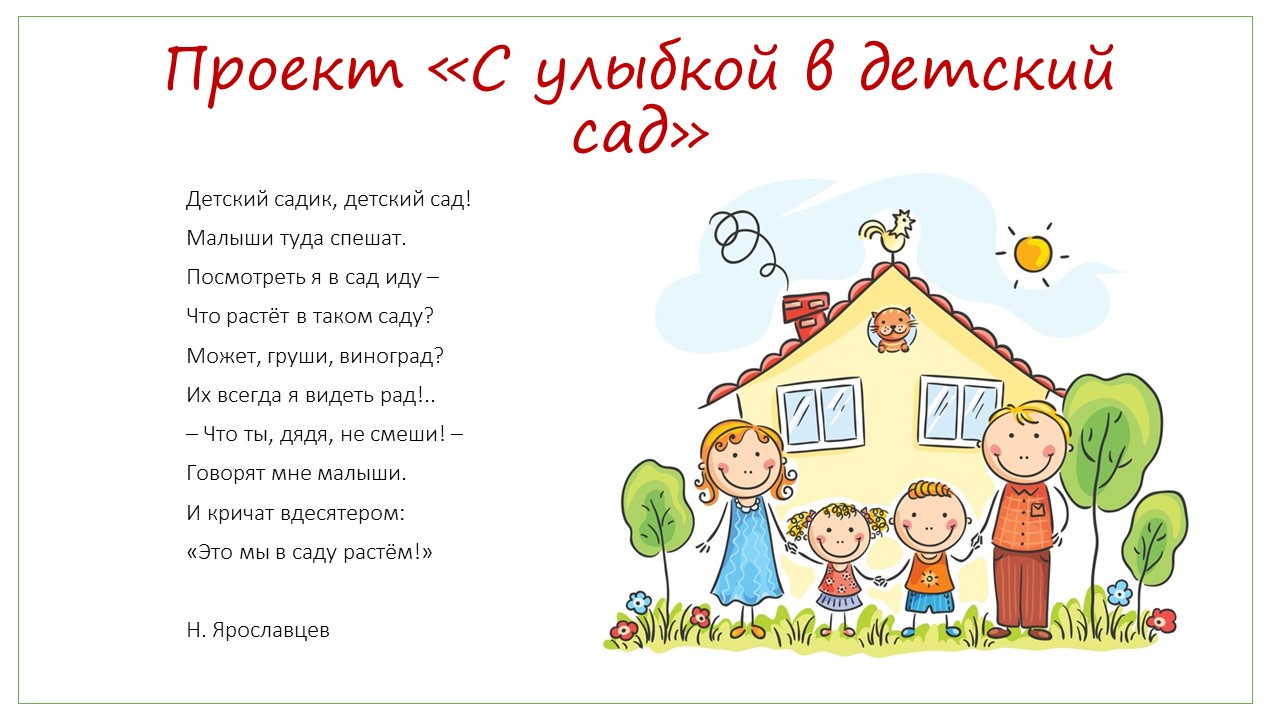 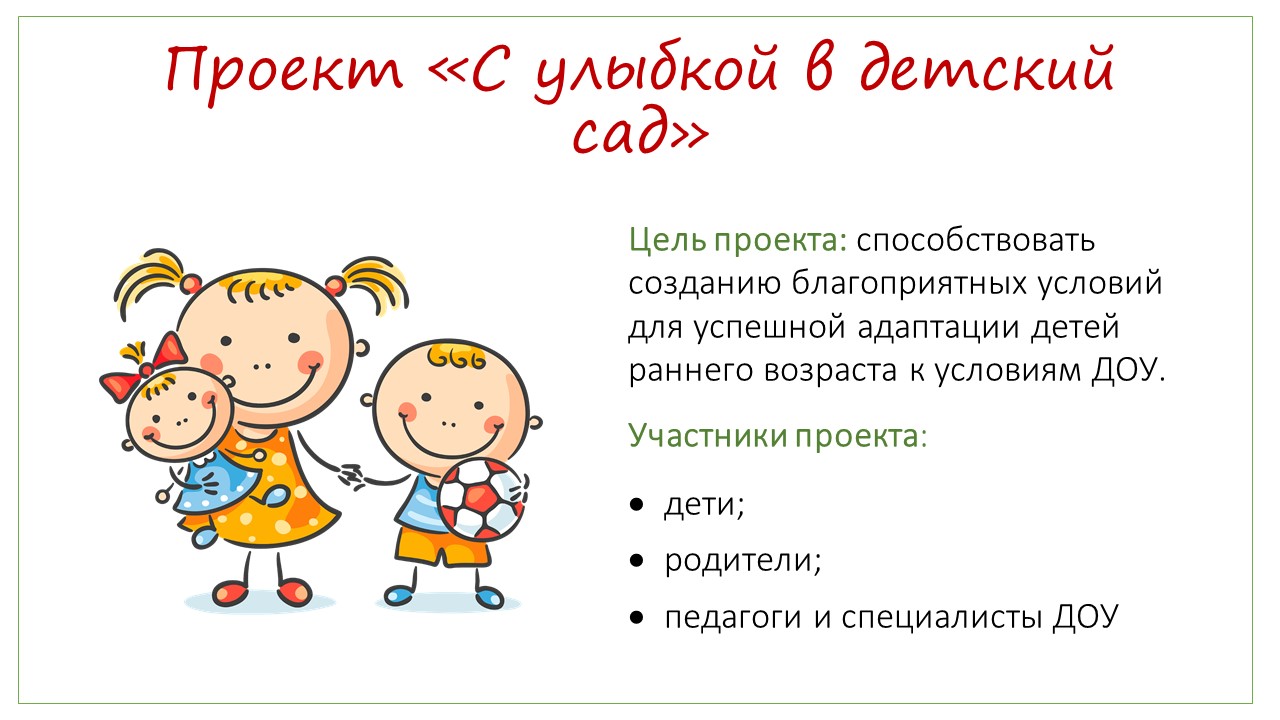 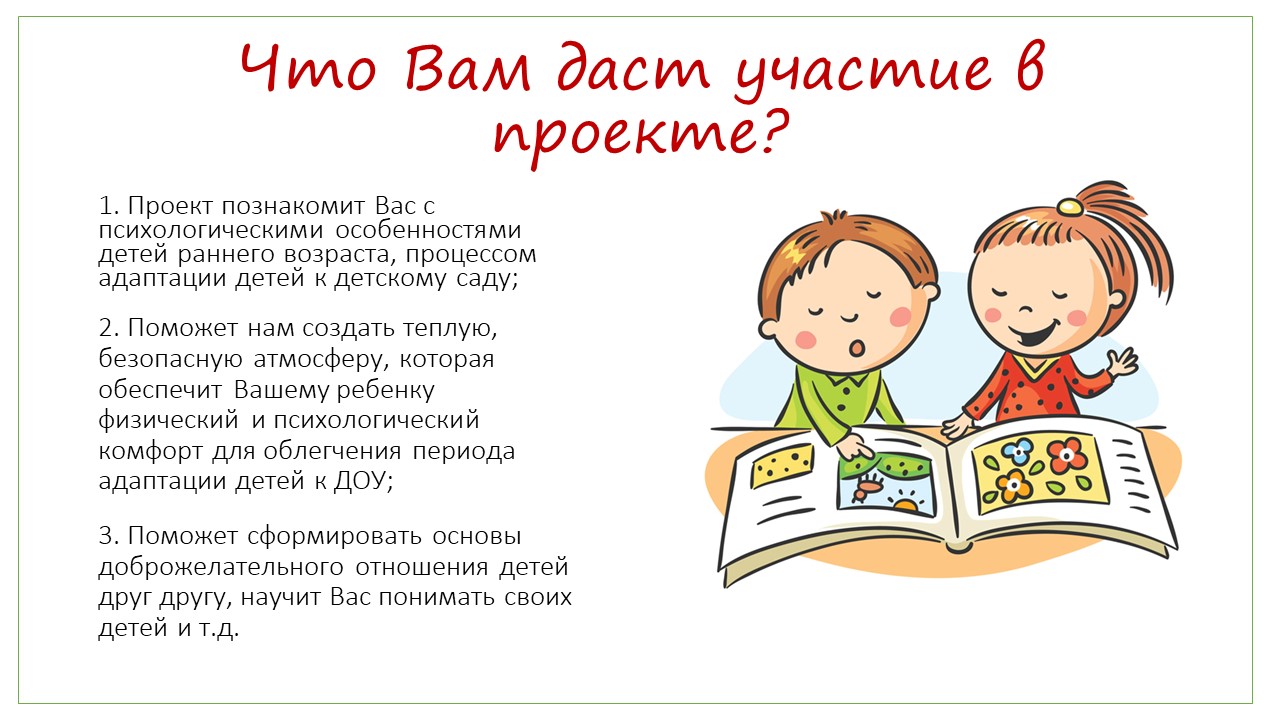 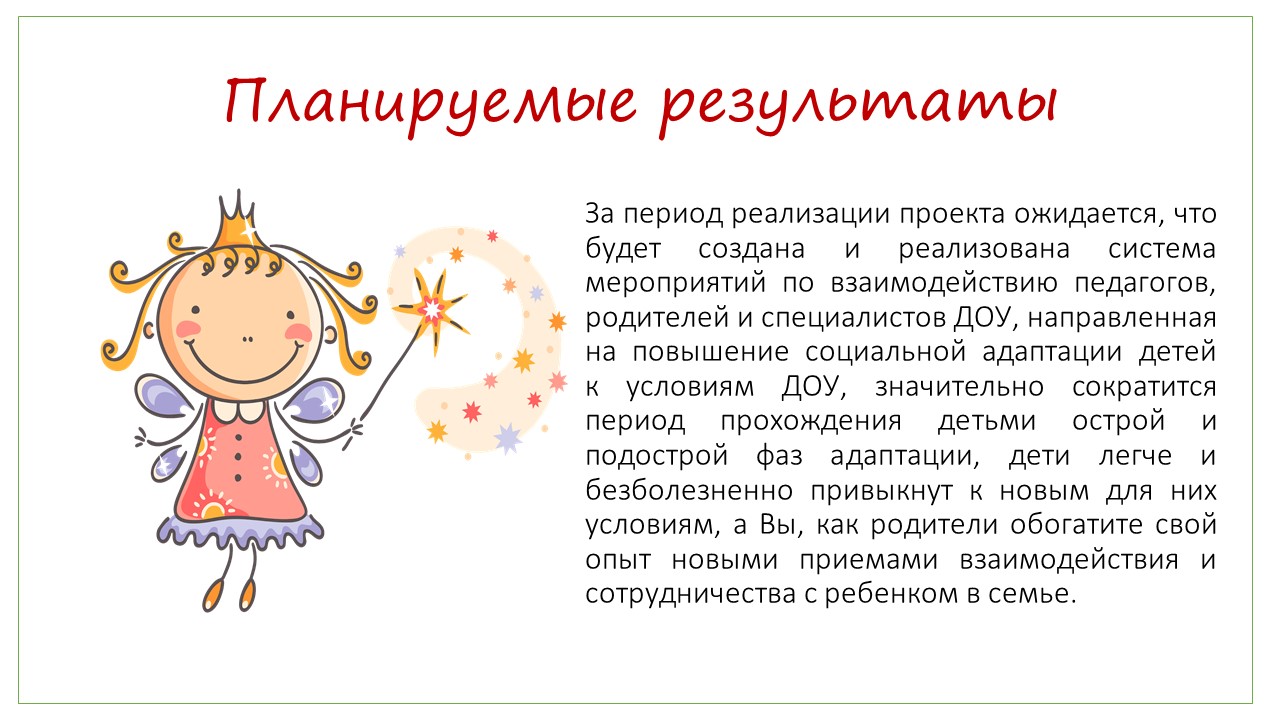 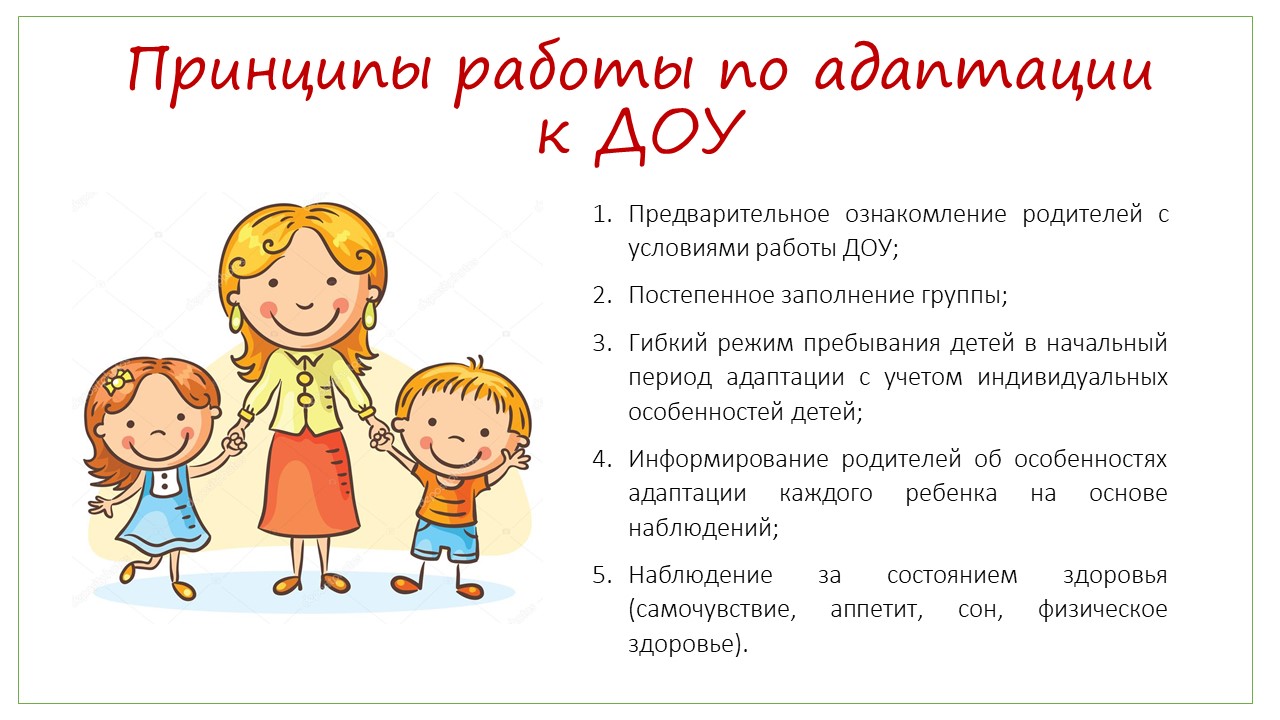 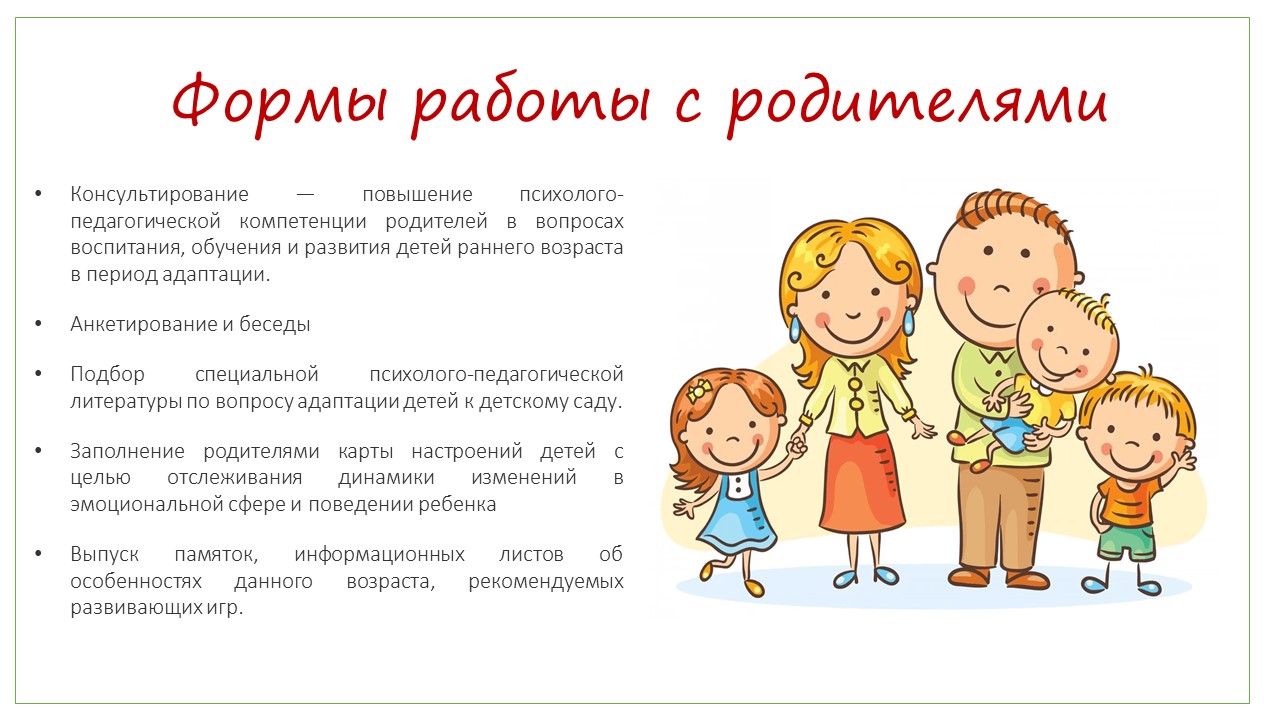 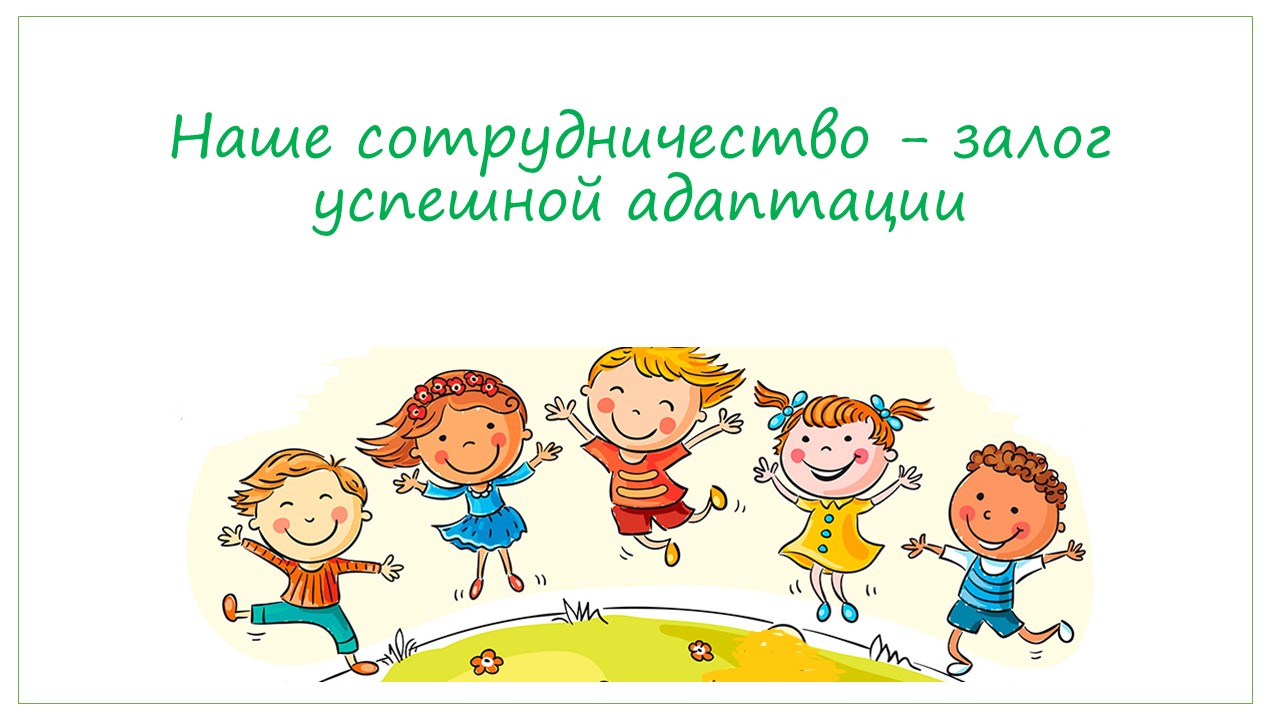 